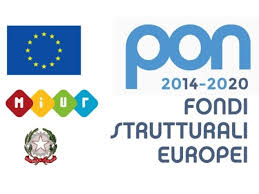 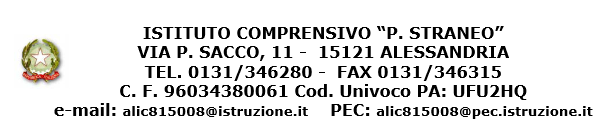 AL DIRIGENTE SCOLASTICO				                        DELL’I.C. “P. STRANEO”                ALESSANDRIAOGGETTO: Richiesta recupero ore personale ATAIl/La sottoscritto/a ___________________________________ nato/a il _____________________a____________________ residente a ____________________ Via _____________________in servizio presso I.C. “STRANEO” in qualità di _____________________________________CHIEDEdi poter recuperare le ore di straordinario effettuate nell’a.s. ………………..	i l giorno  ________________dalle ore ____________________alle ________________	i l giorno  ________________dalle ore ____________________alle ________________	i l giorno  ________________dalle ore ____________________alle ________________	i l giorno  ________________dalle ore ____________________alle ________________	i l giorno  ________________dalle ore ____________________alle ________________	i l giorno  ________________dalle ore ____________________alle ________________	i l giorno  ________________dalle ore ____________________alle ________________	Data _______________________			Firma ______________________________________________________________________________________________________________________________________                                                                                 IL DIRETTORE S.G.A.                                                                               Vista la domanda dell’interessato;ESPRIME PAREREFAVOREVOLE alla richiesta, perché le esigenze di servizio sono garantite.SFAVOREVOLE alla richiesta, per esigenze di servizio ________________________________________________________Alessandria, __________________                                                                                                   IL DIRETTORE S.G.A.                                                                                                   (dott. Antonio VANELLA)                                                                                                   ____________________________ISTITUTO COMPRENSIVO “P. STRANEO” ALESSANDRIAIL DIRIGENTE SCOLASTICOVista la richiesta dell’interessato;Visto il parere favorevole   del  D.S.G.A.CONCEDEAll’interessato di usufruire dei giorni di recupero come specificati dalla richiestaAlessandria, __________________                                                                                                                                                                                                                                                                                                                                               LA DIRIGENTE SCOLASTICA                                                                                                                                                                  Prof.sa Raffaella NORESE                                       Modello 2B